附件2:2023年第三届川渝大学生“数智”作品设计应用技能大赛参赛队员报名登记表学校或系部（盖章）：        联系人：       联系人电话：     邮编：         通信地址：备注：2023年川渝“数智”应用技能大赛群、四川区域QQ群：1034988211   398131340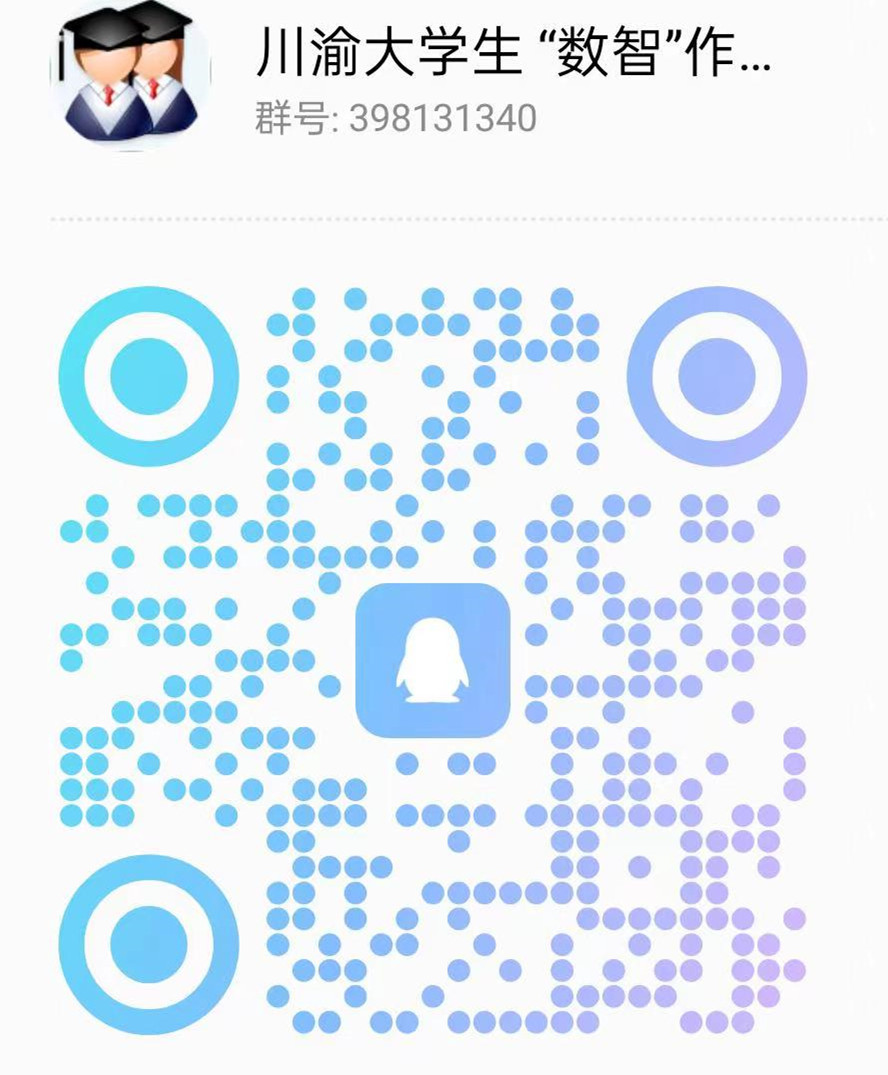 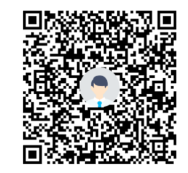 请重庆市竞赛负责人、指导老师加QQ群：2023年“数智”应用技能大赛  群号：807986477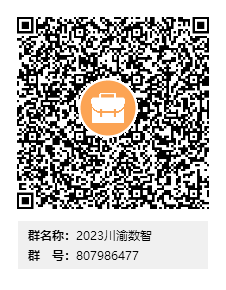 序号参赛项目指导教师（不超过2 名）参赛队员（不超过5 名）队名项目简介（200 字以内）